RAPORT PRIVIND SITUAŢIA HIDROMETEOROLOGICĂ ŞI A CALITĂŢII MEDIULUIîn intervalul 15.03.2018, ora 08.00 – 16.03.2018, ora 08.00I.	SITUAŢIA HIDROMETEOROLOGICĂ1. Situaţia şi prognoza hidro pe râurile interioare şi Dunăre din 16.03.2018, ora 7.00RÂURIInstitutul Naţional de Hidrologie şi Gospodărire a Apelor (I.N.H.G.A.) a emis la data de 15.03.2018, la ora 12.00, avertizarea hidrologică nr. 10, valabilă în intervalul 15.03.2018, ora 12.00-16.03.2018, ora 20.00, vizând producerea de creșteri de debite și niveluri ca urmare a propagării viiturilor produse anterior, cu depășiri ale COTELOR DE APĂRARE, astfel:COD GALBEN în intervalul 15.03.2018, ora 12:00 – 16.03.2018, ora 20:00, pe râurile din bazinele hidrografice: Mureş – sector aval S.H. Stânceni - amonte S.H. Acmariu (judeţele Mureş şi Alba), cursurile inferioare ale râurilor Târnava Mare şi Târnava Mică (judeţele Mureş, Sibiu şi Alba), Olt (judeţele Harghita, Covasna, Braşov, Sibiu, Vâlcea, Argeş, Dolj şi Olt), Râul Negru – curs inferior (judeţele Covasna şi Braşov), Călmăţui (judeţele Olt şi Teleorman), Teleorman – curs inferior (judeţul Teleorman), Neajlov – bazin mijlociu şi inferior (judeţele Teleorman şi Giurgiu), Sabar (judeţele Argeş, Dâmboviţa şi Giurgiu) şi Prut - bazin superior amonte Ac. Stânca Costeşti (judeţul Botoşani). Fenomenele hidrologice periculoase se pot produce mai ales pe afluenți de grad inferior ai râurilor marcate pe hartă;COD PORTOCALIU în intervalul 15.03.2018, ora 12:00 – 16.03.2018, ora 12:00, pe râurile din bazinele hidrografice: Olt – sector aval S.H. Sâncrăieni - amonte S.H. Sebeş Olt (judeţele Harghita, Covasna, Braşov şi Sibiu), Neajlov – sector aval confluenţă râul Dâmbovnic – amonte S.H. Călugăreni (judeţul Giurgiu).Această avertizare hidrologică a fost transmisă de Centrul Operativ pentru Situaţii de Urgenţă al Ministerului Apelor şi Pădurilor către: Inspectoratul General pentru Situaţii de Urgenţă, Secretariatul General al Guvernului, Centrul de Situaţii al Guvernului, Ministerul Apărării Naţionale, Ministerul Afacerilor Interne, Ministerul Transporturilor, Ministerul Sănătăţii, Ministerul Economiei, Ministerul Agriculturii şi Dezvoltării Rurale, Comisia Naţională pentru Controlul Activităţilor Nucleare, Serviciul de Protecţie şi Pază, Serviciul de Telecomunicaţii Speciale, S.C. Hidroelectrica S.A., Agenţia Naţională de Îmbunătăţiri Funciare, precum și către Comitetele Judeţene pentru Situaţii de Urgenţă vizate: ALBA, ARGEŞ, BOTOŞANI, BRAŞOV, COVASNA, DÂMBOVIŢA, DOLJ, GIURGIU, HARGHITA, MUREŞ, OLT, SIBIU, TELEORMAN şi VÂLCEA (14 prefecturi) – COD GALBEN și BRAŞOV, COVASNA, GIURGIU, HARGHITA şi SIBIU (5 prefecturi) – COD PORTOCALIU.Debitele au fost, în general, în scădere, exceptând râul Siret, cursurile mijlocii și inferioare ale Mureșului, Oltului, cursurile inferioare ale Crasnei, Bârzavei, Vedei, Teleormanului, Neajlovului, Sabarului, Argeșului, Ialomiței, Buzăului, Moldovei, Sucevei, Bârladului, cursul superior și mijlociu al Prutului, unde au fost în creștere prin propagare și râurile din bazinele superioare ale Vișeului, Izei și Someșului, unde au fost relativ staționare.Creșteri izolate de niveluri și debite datorită precipitațiilor slabe sub formă de aversă căzute în interval s-au înregistrat pe unele râuri din nordul, centrul și estul țării.Se situează peste: - COTELE DE INUNDAŢIE râurile la următoarele stații hidrometrice: Târnava Mică – Târnăveni (300+47)-jud. MS, Olt - Micfalău (250+45)- jud. CV, Olt -  Podu Oltului (450+22)- jud. BV, Olt – Hoghiz (350+105)- jud. BV, Neajlov – Vadu Lat (200+45)- jud. GR, Sabar – Poenari (200+31)-jud. GR, Sabar – Vidra (410+2)-jud. IF;- COTELE DE ATENȚIE râurile la următoarele stații hidrometrice: Tur – Micula (270+8)-jud. SM, Mureș – Luduș (300+35)-jud. MS, Olt – Sf. Gheorghe (200+20) – jud. CV, Olt -Feldioara (340+25)- jud. BV, Râul Negru – Reci (300+4)- jud. CV, Călmățui – Crângu (80+25)- jud. TR, Urlui – Furculești (150+39)- jud. TR, – Valea Câinelui-Vârtoapele (200+15)-jud. TR, Teleorman – Teleormanu (140+17)- jud. TR, Neajlov – Călugăreni (220+14)- jud. GR, Glavacioc – Crovu (200+45)-jud. GR, Dâmbovița – Dragomirești (200+33)- jud. IF , Sacovăț – Țibana (300+2)-jud. IS, Jijia – Dorohoi (360+22)-jud. BT, Jijia – Dângeni (380+6)-jud. BT, Buhai – Pădureni (250)-jud. BT.În interval s-au situat peste:- COTA DE INUNDAŢIE râul Târnava Mare la staţia hidrometrică Mediaș (400+39)-jud. SB,- COTELE DE ATENŢIE râurile la următoarele stații hidrometrice: Crasna – Domăneşti (400)-jud. SM, Ciorogârla – Bragadiru (250+85)-jud. IF, Vaslui – Codăești (400+10)-jud. VS, Prut – Rădăuți Prut (290+2)-jud. BT.Debitele se situează, în general, la valori peste mediile lunare multianuale, exceptând cursurile mijlocii și inferioare ale Prutului și Jijiei, unde se situează la valori cuprinse între 40% şi 90% din acestea.Debitele vor fi în creștere ca efect combinat al precipitațiilor prognozate, cedării apei din stratul de zăpadă și propagării pe râurile din bazinele hidrografice: Vișeu, Iza, Tur, Someșul Mare, Lăpuș, Bega, Timiș, Bârzava, Moravița, Caraș, Nera, Cerna, bazinele superioare ale Crasnei, Barcăului, Crișului Repede, Someșului Mic, Jiului, Motrului, bazinele superioare și mijlocii ale Crișului Negru și Crișului Alb, cursul Siretului, cursurile mijlocii și inferioare ale Mureșului și Oltului, cursurile inferioare ale Argeșului, Neajlovului, Bârladului, cursul superior și mijlociu al Prutului și în scădere pe celelalte râuri.Sunt posibile scurgeri importante pe versanţi, torenți și pâraie, viituri rapide pe râurile mici cu posibile efecte de inundații locale și creșteri importante de debite și niveluri pe unele râuri din zonele de munte din Maramureș, Crișana și Banat din cauza efectului combinat al precipitațiilor prognozate și cedării apei din stratul de zăpadă.Se vor situa peste: - COTELE DE INUNDAŢIE râurile la următoarele stații hidrometrice: Olt - Micfalau (250+25)- jud. CV, Olt - Podu Oltului (450)- jud. BV, Olt – Hoghiz (350+75)- jud. BV, Sabar – Poenari (200+20)-jud. GR;- COTELE DE ATENȚIE râurile la următoarele stații hidrometrice: Tur – Micula (270+10)-jud. SM, Mureș – Alba Iulia (235+75)-jud. AB, Mureș – Acmariu (350)-jud. AB, Târnava Mică – Târnăveni (250+40)-jud. MS, Olt -Feldioara (340)- jud. BV, Urlui – Furculești (150+15)- jud. TR, Neajlov – Vadu Lat (150+35)- jud. GR, Neajlov – Călugăreni (220+10)- jud. GR, Glavacioc – Crovu (200+25)- jud. GR, Sabar – Vidra (360)-jud. IF, Dâmbovița – Dragomirești (200+10)- jud. IF, Jijia – Dângeni (380+10)-jud. BT, Jijia – Todireni (210+10)-jud. BT.Probleme la construcţiile hidrotehniceÎn cursul după-amiezei zilei de 15.03.2018 un echipaj al I.S.U.J. Covasna, o echipă a Comitetului Local pentru Situaţii de Urgenţă Baraolt şi un echipaj al S.G.A. Covasna format din 5 oameni cu un buldoexcavator şi saci de nisip au intervenit pentru stoparea unor infiltraţii şi a deversării digului mal stâng al pârâului Baraolt la confluenţa cu râul Olt. Deversările şi infiltraţiile au fost oprite.DUNĂREDebitul la intrarea în ţară (secţiunea Baziaş) în intervalul 15-16.03.2018 a fost în creştere, având valoarea de 8900 m3/s, peste media multianuală a lunii martie (6700 m3/s).În aval de Porţile de Fier debitele au fost în creștere.Nivelurile se situează peste COTELE DE ATENŢIE la staţiile hidrometrice Zimnicea–jud. TR, Isaccea–jud. TL şi Tulcea–jud. TL cu 2-10 cm.Debitul la intrarea în ţară (secţiunea Baziaş) va fi în creştere (9200 m3/s).În aval de Porţile de Fier debitele vor fi în creştere.Nivelurile se vor situa peste COTELE DE ATENŢIE la staţiile hidrometrice Turnu Măgurele-jud. TR, Zimnicea–jud. TR, Isaccea–jud. TL şi Tulcea–jud. TL cu 1-25 cm.Se situează în faza I de apărare următoarele sectoarede dig: -Titcov, Mărașu, Lungulețu, Gemenele, Băndoiu, Bălaia și Maicanu din Insula Mare a Brăilei, Călmățui-Gropeni-Chiscani comp. 1, 2, 3, Noianu-Chiscani, B.D.S., Vărsătura și Municipiu-jud. Brăila;Se situează în faza a II-a de apărare următoarele sectoare de dig:-Filipoiu din Insula Mare a Brăilei-jud. Brăila.2. Situaţia meteorologică în intervalul 15.03.2018, ora 08.00 –16.03.2018, ora 06.00În ţară, vremea s-a menținut caldă pentru această dată, chiar deosebit de caldă în regiunile extracarpatice. Cerul a fost variabil, cu înnorări temporar accentuate, averse în general slabe și descărcări electrice, îndeosebi după-amiaza și seara, local în Moldova, Muntenia și Dobrogea și pe arii restrânse în rest. În zona montană precipitațiile au fost mixte. Izolat, în județele Buzău, Constanța și la munte au fost consemnate căderi de grindină. Vântul a suflat slab și moderat, cu ușoare intensificări în timpul averselor. Temperaturile maxime au fost cuprinse între 8 grade la Ocna Șugatag și 19 grade la Drobeta-Turnu Severin. Stratul de zăpadă s-a menținut în zona montană, îndeosebi în zona înaltă, cu grosimi pe platformele stațiilor meteorologice de până la 253 cm în Masivul Făgăraș (Bâlea Lac). La ora 06 temperatura aerului avea valori cuprinse între -2 grade la Câmpeni și 11 grade la Oravița.Observaţie: începând de ieri, de la ora 06.00, au fost în vigoare 11 atenționări cod galben privind fenomene meteorologice periculoase imediate, 6 emise de CNPM București pentru Muntenia, 4 emise de SRPV Constanța și 1 de SRPV Bacău.La Bucureşti, vremea s-a menținut deosebit de caldă pentru această dată, cu o maximă termică de 16 grade la Afumați, 17 grade la stația meteo Băneasa și 18 grade la Filaret. Cerul a fost variabil, cu unele înnorări la începutul zilei, când trecător a plouat slab. Vântul a suflat slab până la moderat. La ora 06.00 se înregistrau 1 grad la stația meteo Băneasa, 3 grade la Afumați și 5 grade la Filaret.3. Prognoza meteorologică în intervalul 16.03.2018, ora 08.00 –17.03.2018, ora 08.00În ţară, în cea mai mare parte a teritoriului, vremea va fi caldă pentru a doua decadă a lunii martie. Cerul va prezenta înnorări temporare și va ploua pe arii relativ extinse în jumătatea de vest, precum și la munte și izolat în rest. În zonele montane înalte, în general la peste 1700 de metri, precipitațiile vor fi și sub formă de lapoviță și ninsoare. În Carpații Occidentali, nordul Carpaților Orientali și vestul Carpaților Meridionali, cantitățile de apă vor depăși pe arii restrânse 15...20 l/mp. Vântul se va intensifica temporar la munte, unde pe creste viteza la rafală va depăși 70...80 km/h, dar la cote mai reduse și pentru scurtă durată și în regiunile vestice, centrale și estice. Temperaturile maxime se vor încadra între 8 și 18 grade, iar cele minime în general între 0 și 9 grade. În special la începutul intervalului, în estul, centrul și sud-estul țării, pe arii restrânse se va semnala ceață.La Bucureşti, vremea va fi caldă pentru această dată. Cerul va fi temporar noros, iar spre seară și la începutul nopții, trecător, vor fi posibile ploi slabe. Vântul va sufla slab până la moderat. Temperatura maximă va fi de 16...17 grade, iar cea minimă se va situa în jurul valorii de 7 grade.4. Buletin nivometeorologic pentru masivele Bucegi şi Făgăraş (versantul nordic) emis pentru perioada 15.03.2018, ora 20.00 – 16.03.2018, ora 20.00Starea vremii şi evoluţia stratului de zăpadă în ultimele 24 de ore:Vremea a fost în general închisă și caldă pentru această perioadă. Cerul a fost mai mult noros. Izolat în Munţii Făgăraş a nins slab. Vântul a suflat slab şi moderat, cu intensificări în zonele înalte, care au atins la rafală viteze de 90-100 km/h pe crestele din Bucegi şi de 55-65 km/h pe cele din Făgăraş, viscolind sau spulberând temporar zăpada. Local s-a semnalat ceaţă, asociată şi cu depunere de chiciură în zona înaltă.  Pe platformele staţiilor meteorologice stratul de zăpadă a crescut în zona înaltă cu 2-12 cm, iar în zonele joase a scăzut cu până la 4 cm, astfel încât la ora 14 acesta măsura: 245 cm la Bâlea-Lac, 176 cm la Vârful Omu, 53 cm la Sinaia, 16 cm la Predeal şi 12 cm la Fundata.  Evoluţia vremii în intervalul 15.03.2018, ora 20.00 – 16.03.2018, ora 20.00: Vremea se va menţine relativ caldă pentru această perioadă, mai ales la altitudini scăzute. În cursul nopţii cerul va fi variabil, temporar noros în prima parte, când pe arii restrânse se vor semnala precipitaţii mixte, ninsori pe creste. În cursul zilei, cerul fi mai mult noros şi pe arii extinse se vor semnala precipitaţii, predominant sub formă de ninsoare la peste 1800 m şi mixte în rest. Vântul va sufla slab şi moderat, cu intensificări locale în cursul zilei, cu rafale de peste 55-60 km/h, iar pe creste de peste 80-90 km/h, viscolind sau spulberând zăpada. Local se va semnala ceaţă asociată şi cu depunere chiciură la peste 2000 m.  Peste 1800 m: temperaturi minime: -9...-5 gr.C; temperaturi maxime: -5...0 gr.C;Sub 1800 m: temperaturi minime: -5...-2 gr.C; temperaturi maxime: 0...6 gr.C.Stabilitatea şi evoluţia stratului de zăpadă:  La altitudini de peste 1800 m: RISC MARE (4): zăpada depusă în ultimele zile atinge în medie 30-50 cm, dar acumulările sunt mai însemnate în zonele adăpostite, unde zăpada a fost transportată de vânt, acest strat fiind instabil. La altitudini mai mari de 2000 metri, în special pe versanţii estici, nord-estici şi sud-estici se regăsesc şi numeroase plăci de vânt. În aceste condiţii pe majoritatea pantelor suficient de înclinate se pot declanşa avalanşe, atât spontan, datorită cantităţii mari depuse, cât şi printr-o slabă supraîncărcare, putând angrena în anumite situaţii şi straturile mai vechi. La altitudini mai mici de 1800 m: RISC ÎNSEMNAT (3): stratul de zăpadă este umezit datorită temperaturilor pozitive şi a precipitaţiilor mixte care s-au înregistrat în ultimele zile. În aceste condiţii riscul de declanşare a avalanşelor spontane de topire se menţine însemnat, mai ales în zona 1500-1800 m, unde stratul este mai important, riscul fiind amplificat la supraîncărcări cu turişti sau schiori, în situaţii izolate putând fi antrenat întregul strat de zăpadă.  Legenda:II. CALITATEA APELORPe râurile interioareS.G.A. Olt informează că la data de 15.03.2018 a fost semnalat un fenomen de mortalitate piscicolă (cca 150 kg, pești adulţi cu dimensiunile între 5 și 15 cm) pe cursul de apă Redea, în zona acumulării Redea (com. Redea). Personalul S.G.A. Olt care s-a deplasat la faţa locului pentru investigaţii a prelevat probe de apă și pești. Se va reveni cu informaţii.      S.G.A. Iași revine cu informaţii despre poluarea acumulării Ciric III din municipiul Iași din data de 13.03.2018, fenomen produs în urma evacuării de ape pluviale impurificate prin gura de descărcare a sistemului pluvial de pe amplasamentul RA Aeroportul Iași. La data de 13.03.2018 echipele de intervenție din cadrul S.G.A. Iași au amplasat 4 baraje plutitoare de reținere a spumei în zona canalului de evacuare a apelor pluviale cu o lungime totală de cca. 100 ml, iar reprezentanții RA Aeroportul Iași au intervenit în vederea limitării extinderii spumei în acumularea Ciric III. În urma monitorizării cursului de apă, s-a constatat că valorile indicatorilor de calitate au revenit în limitele normale, ca urmare s-a sistat monitorizarea în data de 15.03.2018, la ora 10:00.   Pe fluviul Dunărea și pe Marea Neagră nu au fost semnalate evenimente deosebite. III. CALITATEA MEDIULUIÎn domeniul aeruluiAgenţia Naţională pentru Protecţia Mediului informează că din rezultatele analizelor efectuate în data de 14.03.2018 în cadrul Reţelei Naţionale de Monitorizare nu s-au constatat depăşiri ale pragurilor de alertă pentru NO2 (dioxid de azot), SO2 (dioxid de sulf), ale pragurilor de alertă și informare pentru O3 (ozon). Mediile zilnice pentru PM10 (pulberi în suspensie cu diametrul sub 10 microni) au fost determinate prin metoda nefelometrică. Validarea acestor valori va fi efectuată după prelucrarea datelor obţinute prin metoda gravimetrică, metoda de referinţă în conformitate cu legislaţia naţională și europeană.2. 	În domeniul solului şi vegetaţieiNu au fost semnalate evenimente deosebite.3. 	În domeniul supravegherii radioactivităţii mediului Menționăm că pentru factorii de mediu urmăriți nu s-au înregistrat depăşiri ale limitelor de avertizare/alarmare și nu s-au semnalat evenimente deosebite. Parametrii constataţi la staţiile de pe teritoriul României s-au situat în limitele normale de variație ale fondului natural.4. 	În municipiul BucureştiÎn ultimele 24 de ore sistemul de monitorizare a calităţii aerului în municipiul Bucureşti nu a semnalat depăşiri ale pragurilor de informare şi alertă.DIRECȚIA DE COMUNICAREPESTE 1800 mPESTE 1800 mSUB 1800 mSUB 1800 mFĂGĂRAŞRISC MARE (4)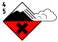 RISC ÎNSEMNAT (3)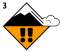 BUCEGIRISC MARE (4)RISC ÎNSEMNAT (3)Gradul de riscStabilitatea stratului de zăpadăProbabilitatea de declanşare a avalanşelor5-foartemareInstabilitatea stratului de zăpadă este generalizată.Chiar şi pe pantele puţin abrupte se pot produce spontan numeroase avalanşe de mari, adesea chiar foarte mari dimensiuni.4-mareStratul de zăpadă este puţin stabilizat pe majoritatea pantelor suficient de înclinate*.Declanşarea avalanşelor este probabilă chiar şi printr-o slabă supraîncarcare**, pe numeroase pante suficient de înclinate. În anumite situaţii sunt de aşteptat numeroase declanşări spontane de avalanşe  de dimensiuni medii şi adesea chiar mari.3-însemnatPe numeroase pante suficient de înclinate*, stratul de zăpadă este mediu sau puţin stabilizat.Declanşarea avalanşelor este posibilă chiar în condiţiile unei slabe supraîncărcări**, mai ales pe pantele descrise în buletin. În anumite situaţii sunt posibile unele declanşări spontane de avalanşe medii şi câteodată chiar mari.2-moderatPe anumite pante suficient de înclinate*, stratul de zăpadă este mediu stabilizat; în rest este stabil.Declanşările de avalanşe sunt posibile mai ales la supraîncărcări mari** şi pe unele pante suficient de înclinate ce sunt descrise în buletin. Nu sunt aşteptate declanşările spontane de avalanşe de mare amploare.1-redusStratul de zăpadă este în general stabilizat pe majoritatea pantelor.Declanşarea avalanşelor este posibilă doar izolat pe pantele foarte înclinate şi în cazul unei supraîncărcări mari**. Spontan se pot produce doar curgeri sau avalanşe de mici dimensiuni.